Para más información sobre los resultados publicados en este reporte, consúltese la página del Instituto: https://www.inegi.org.mx/datosprimarios/iavl/. COMUNICACIÓN SOCIAL 
AVANCE DE RESULTADOS DEL REGISTRO ADMINISTRATIVO DE LA INDUSTRIA AUTOMOTRIZ DE VEHÍCULOS LIGEROS 
JUNIO DE 2022 
AVANCE DE RESULTADOS DEL REGISTRO ADMINISTRATIVO DE LA INDUSTRIA AUTOMOTRIZ DE VEHÍCULOS LIGEROS 
JUNIO DE 2022 El Instituto Nacional de Estadística y Geografía (INEGI) da a conocer el avance de las ventas al público en el mercado interno según el Registro Administrativo de la Industria Automotriz de Vehículos Ligeros (RAIAVL) en junio del presente año. La información proviene de 22 empresas afiliadas a la Asociación Mexicana de la Industria Automotriz, A.C. (AMIA), Giant Motors Latinoamérica y Autos Orientales Picacho. En junio, se vendieron al público 90 368 unidades en el mercado interno. En el periodo enero-junio de 2022, se comercializaron 518 424 unidades. El Instituto Nacional de Estadística y Geografía (INEGI) da a conocer el avance de las ventas al público en el mercado interno según el Registro Administrativo de la Industria Automotriz de Vehículos Ligeros (RAIAVL) en junio del presente año. La información proviene de 22 empresas afiliadas a la Asociación Mexicana de la Industria Automotriz, A.C. (AMIA), Giant Motors Latinoamérica y Autos Orientales Picacho. En junio, se vendieron al público 90 368 unidades en el mercado interno. En el periodo enero-junio de 2022, se comercializaron 518 424 unidades. 
El reporte completo del Registro Administrativo de la Industria Automotriz de Vehículos Ligeros se dará a conocer el 7 de julio de 2022. Para más información, consúltese la página del Instituto: https://www.inegi.org.mx/datosprimarios/iavl/ 
El reporte completo del Registro Administrativo de la Industria Automotriz de Vehículos Ligeros se dará a conocer el 7 de julio de 2022. Para más información, consúltese la página del Instituto: https://www.inegi.org.mx/datosprimarios/iavl/ 



Para consultas de medios y periodistas contactar a: comunicacionsocial@inegi.org.mx 
o llamar al teléfono (55) 52-78-10-00, exts. 1134, 1260 y 1241. 
Dirección de Atención a Medios / Dirección General Adjunta de Comunicación 



Para consultas de medios y periodistas contactar a: comunicacionsocial@inegi.org.mx 
o llamar al teléfono (55) 52-78-10-00, exts. 1134, 1260 y 1241. 
Dirección de Atención a Medios / Dirección General Adjunta de Comunicación 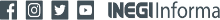 COMUNICACIÓN SOCIALCOMUNICACIÓN SOCIAL.